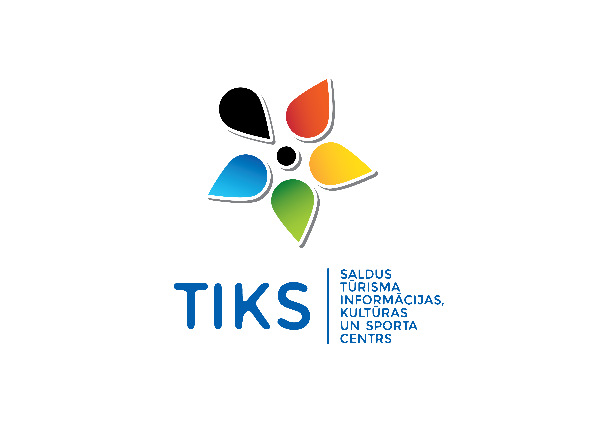 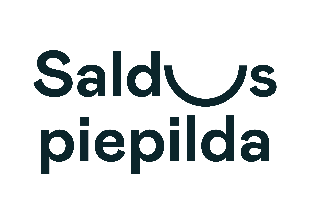            IZDOTS ar Saldus novada domes 2023.gada 23.novembra sēdeslēmumu (protokols Nr.13, 8.§)APVIDUS SKĒJIENS“ROZENTĀLAM PA PĒDĀM 2024”NolikumsMoto: “Katram solim sava krāsa”MērķiVeicināt aktīvu un veselīgu dzīvesveidu Saldus novadā un Latvijā, popularizējot skriešanu kā tautas sportu.Noskaidrot aktīvākās, sportiskākās ģimenes.Noskaidrot aktīvākās sporta skolas grupas/sporta veidus.Noskaidrot aktīvākās skolas.Noskaidrot aktīvākās sporta biedrības.Noskaidrot aktīvāko darba kolektīvu.Piesaistīt augstas klases skrējējus.2. Pasākuma rīkotāji2.1. Pasākumu rīko Saldus novada p/a ,,Saldus TIKS centrs”, biedrība “Orientēšanās klubs Saldus”.Sacensību norisi atbalsta Saldus sporta skola un Saldus novada pašvaldība, kā arī sponsori.2.2. Sacensību direktore ir Saldus novada sporta projektu vadītāja Elga Grota, tālr. 29485523.
2.3. Sacensību arēnas un distanču direktors Oskars Zērnis tālr. 29455360.2.4. Elektroniskās pieteikšanās un rezultātu fiksēšanas serviss biedrības “Sporta klubs SportLat” projektu vadītājs Ivars Lapiņš mob.+37126330071; e-pasts sportlat@sportlat.lv.3. Norises laiks un vieta3.1. Skrējiens notiks 2024. gada 17. martā Saldū. Starts un finišs paredzēts Saldus sporta kompleksā, Jelgavas ielā 6 (X: 407985, Y: 6281395 Lat: 56.6676251, Lon: 22.4985900).3.2. Sacensību laika plānojums: Plkst. 09.00-10.45 reģistrācija, numuru saņemšana 400 m un 1000m bērnu skrējienam;Plkst. 11.00 starts bērnu skrējienam 400m zēni (2017. g. dzimuši un jaunāki);Plkst. 11:10 starts bērnu skrējienam 400m meitenes (2017. g. dzimušas un jaunākas);Plkst. 11.15 starts bērnu skrējienam 400m zēni (2015.-2016.g. dzimušie);Plkst. 11:20 starts bērnu skrējienam 400m meitenes (2015.-2016.g. dzimušas);Plkst. 11.25 starts bērnu skrējienam 1300m zēni (2013.-2014.g. dzimušie);Plkst. 11:40 starts bērnu skrējienam 1300m meitenes (2013.-2014.g. dzimušas);Plkst. 9.00-11.45 reģistrācija, numuru saņemšana 2 km un 5 km skrējienam / nūjošanai, 10 km, 20 km skrējienam;
Plkst. 12.00 starts 2 km skrējienam / nūjošanai;Plkst. 12:20 starts 5 km skrējienam/ nūjošanai,  10 km un 20 km skrējieniem;
Plkst.14.00 apbalvošanas ceremonija un balvu izloze 2, 5, 10 km skrējieniem (bērnu skrējienam 1300m apbalvošana un balvu izloze uzreiz pēc finiša);Plkst.15:00 apbalvošana un balvu izloze 20 km skrējienam.4. Vecuma grupas un distances Par sacensību dalībnieku veselības stāvokli atbild vecāki, treneris vai skolotājs/audzinātājs.Par sacensību dalībnieku veselības stāvokli atbild vecāki, treneris vai skolotājs/audzinātājs.Dalībniekiem, kuri dzimuši pēc 2010. dz. g., nepieciešams uzrādīt rakstisku vecāku vai pilnvaroto pārstāvju atļauju.2 km un 5 km trasē var veikt arī nūjotāji! Drošības apsvērumu dēļ nūjotāji pulcējas aiz skrējējiem.Dalībniekiem, kuri dzimuši pēc 2006. dz. g., nepieciešams uzrādīt rakstisku vecāku vai pilnvaroto pārstāvju atļauju.Dalībniekiem, kuri dzimuši pēc 2006. dz. g., nepieciešams uzrādīt rakstisku vecāku vai pilnvaroto pārstāvju atļauju.Dalībniekiem, kuri dzimuši pēc 2006. dz. g., nepieciešams uzrādīt rakstisku vecāku vai pilnvaroto pārstāvju atļauju.
5. Pieteikšanās un dalības maksa:5.1. Pieteikšanās elektroniski būs divas sadaļas:5.1.1 pieteikšanās individuālajiem dalībniekiem;5.1.2. pieteikšanās ģimenēm - ar vienotu ģimenes nosaukumu un 30% atlaidi dalības maksai. 
5.2. 20 km skrējiens - “Parka ainava ar Fauniem”5.2.1. Piesakoties elektroniski interneta vietnē skrien.saldus.lv no 2023.gada 1. decembra līdz 2024. gada 29. februārim – 15.00 euro;5.2.2. Piesakoties elektroniski interneta vietnē skrien.saldus.lv no 2024.gada 1.marta līdz 12.martam – 20.00 euro;
5.2.3. Piesakoties sacensību dienā norises vietā līdz 10:00 – 50.00 euro.
5.3. 10 km skrējiens - “Dzīves deja”
5.3.1. Piesakoties elektroniski interneta vietnē skrien.saldus.lv no 2023.gada 1. decembra līdz 2024. gada 29. februārim  – 10.00 euro;5.3.2. Piesakoties elektroniski interneta vietnē skrien.saldus.lv no 2024.gada 1.marta līdz 12.martam – 15.00 euro; 
5.3.3. Piesakoties sacensību dienā norises vietā līdz 10:00 – 30.00 euro.5.4. 5 km skrējiens  - “Miests Kurzemē”
5.4.1. Piesakoties elektroniski interneta vietnē skrien.saldus.lv no 2023. gada 1. decembra līdz 2024. gada 29. februārim – 7.00 euro;5.4.2. Piesakoties elektroniski interneta vietnē skrien.saldus.lv no 2024. gada 1. marta līdz 12. martam – 10.00 euro; 
5.4.3. Piesakoties sacensību dienā norises vietā līdz 10:00 – 20.00 euro.5.5. 2 km skrējiens - “Skats no balkona”
5.5.1. Piesakoties elektroniski interneta vietnē skrien.saldus.lv no 2023.gada 1. decembra līdz 2024. gada 29. februārim – 5.00 euro;5.5.2. Piesakoties elektroniski interneta vietnē skrien.saldus.lv no 2024.gada 1. marta līdz 12. martam – 7.00 euro;
5.5.3. Piesakoties sacensību dienā norises vietā līdz 10:00 – 15.00 euro.5.6. 400 m -  “Rūķi” un 1300 m bērnu skrējiens – “Gavilējošie bērni”5.6.1. Piesakoties elektroniski interneta vietnē skrien.saldus.lv no 2023.gada 1. decembra līdz 2024. gada 29. februārim – 1.00 euro;5.6.2. Piesakoties elektroniski interneta vietnē skrien.saldus.lv no 2024.gada 1.marta līdz 12.martam – 2.00 euro;
5.6.3. Piesakoties sacensību dienā norises vietā līdz 10:00 – 5.00 euro.5.7. Apmaksas veids un kārtība
5.7.1. Dalības maksu iespējams samaksāt:Veicot pārskaitījumu uz sacensību organizatoru norādīto kontu
pēc elektroniskās pieteikšanās līdz 12. martam;ar maksājumu karti sacensību organizatoru norādīto kontu līdz 12. martam;piesakoties sacensību dienā 17.martā, reģistrējoties līdz 10:00 (tikai iepriekš nepieteiktiem dalībniekiem, maksājot skaidrā naudā vai ar norēķinu karti sacensību vietā).5.7.2. Reģistrējoties elektroniski dalībnieks garantē dalības maksas apmaksu kādā no organizatoru piedāvātajiem veidiem. Neapmaksātas dalības maksas gadījumā, dalībniekam tiks liegta dalība sacensībās.5.7.3. Ja dalībnieks atsaka dalību līdz 1.martam, tad naudu atgriež 50% apmērā.5.7.4. Atlaides 20% kolektīviem pieteikumiem (vismaz 10 dalībnieki) ar pārskaitījumu  no tā datuma, kad iesniedz pieteikumu.5.7.5. Atlaides 30% ģimenēm, kur piedalās vismaz trīs dalībnieki un ir vienots komandas nosaukums.6. Dalības maksā iekļauts
6.1. Dalībnieka numurs;6.2. Laika mērīšanas ierīce skrējiena distancēs;6.3. Profesionāli sagatavota trase;
6.4. Medicīniskā palīdzība sacensību vietā;
6.5. Piemiņas medaļa katram finišējušajam dalībniekam;
6.6. Balvas uzvarētājiem no pasākuma organizatoriem, sponsoriem un atbalstītājiem;
6.7. Ēdināšana pēc finiša;6.8. Dzeršanas punkti distancē;6.9. Izloze pēc sacensību numuriem;
6.10. Piepūšamās atrakcijas bērniem;6.11. Muzikālie priekšnesumi trasē.7. Nosacījumi rezultātu fiksēšanai.7.1. Dalībniekam izdotais numurs būs ar laika kontroles čipu. Nodrošina biedrība "SportLat".
7.2. Pēc finiša numurs ar laika kontroles čipu paliek dalībniekam. 7.3. Dalībniekam izdotais numurs jāpiestiprina priekšpusē uz krūtīm virs sporta tērpa. 7.4. Numura bojāšana, nolocīšana, aizkrāsošana ir aizliegta.8. Dažādi8.1. Katrs sacensību dalībnieks, saņemot sacensību dalībnieka numuru, uzņemas pilnu atbildību par savas veselības atbilstību skriešanas distances veikšanai. Sacensību organizatori neatbild par dalībnieku traumām sacensību laikā.8.2. Skrējiena dalībniekus sacensību laikā trasē aizliegts pavadīt skrienot blakus, ar velosipēdiem, skrituļslidām u.tml.
9.  Vērtēšana9.1. Dalībnieku rezultāts tiek noteikts saskaņā ar distanci un šī nolikuma 4. punktā noteiktajām vecuma grupām.10. Apbalvošana10.1. Katrs finišētājs saņem piemiņas medaļu, kuras skices autors ir Saldus mākslas skolas audzēknis.10.2. 400m bērnu skrējiens netiek apbalvots. Dalībnieki saņem finišētāja medaļu un našķus.
10.3. 1300 m bērnu skrējienā ar organizatoru un atbalstītāju sarūpētām balvām tiks apbalvoti pirmo trīs vietu ieguvēji zēnu un meiteņu konkurencē.10.4. 2 km distancē tiek apbalvoti pirmo trīs vietu ieguvēji vīriešu un sieviešu konkurencē katrā vecuma grupā.10.5. 5 km distancē tiek apbalvoti pirmo trīs vietu ieguvēji vīriešu un sieviešu konkurencē katrā vecuma grupā.10.6. 10 km distancē tiek apbalvoti pirmo trīs vietu ieguvēji vīriešu un sieviešu konkurencē katrā vecuma grupā.10.7. 20 km distancē tiek apbalvoti pirmo trīs vietu ieguvēji vīriešu un sieviešu konkurencē katrā vecuma grupā.10.8. 10 km un 20 km distances pirmie seši finišētāji sieviešu un vīriešu konkurencē (neatkarīgi no vecuma grupas) absolūtajā vērtējumā tiek apbalvoti ar organizatoru un atbalstītāju sagādātajām naudas balvām un speciālbalvām:1. vieta –150,00 EUR;                                                    4. vieta – speciālbalva
2. vieta – 100,00 EUR;                                                   5. vieta – speciālbalva
3. vieta –  80,00 EUR                                                      6. vieta – speciālbalva 10.9. Ar naudas balvas ieguvējiem sazināsies sacensību organizatori un naudas balva 5 darba dienu laikā tiks pārskaitīta uz balvas saņēmēja kontu.10.10. Saskaitot trīs (labākos) vienas ģimenes locekļu rezultātus, tiek noteiktas un apbalvotas 3 ģimenes ar labāko rezultātu kopvērtējumā. Ātrākās ģimenes tiks paziņotas un apbalvotas pēc visu rezultātu apkopošanas, ne vēlāk kā nedēļu pēc skrējiena.10.11. Balvu izloze notiks pēc reģistrētajiem numuriem no tiem skrējējiem, kuri būs savu numuriņu (atradīsies konvertā kopā ar starta numuru) iemetuši izlozes traukā. Būs trīs izlozes trauki - bērnu skrējieniem; 10 un 20 km skrējienam un 2 un 5 km skrējieniem/nūjotājiem.  Izlozi veiks komisija. Izlozes numuriņus/uzvarētājus paziņos sacensību vadītājs. 10.12. Ar pārsteiguma balvām pēc visu rezultātu un datu apkopošanas (ne vēlāk kā nedēļu pēc skrējiena) tiks apbalvoti:10.12.1. aktīvākā skola (skrējēji % no skolēnu skaita);10.12.2. aktīvākā klase ( skrējēji % no skolēnu skaita klasē);10.12.3. aktīvākā sporta biedrība (skrējēji % no biedru skaita);10.12.4. aktīvākā sporta skolas grupa/sporta veids (skrējēji % no audzēkņu skaita);10.12.5. aktīvākais darba kolektīvs (lielākais dalībnieku skaits);10.12.6. sporta komisija patur tiesības neapbalvot kādā no 10.12. apakšpunkta pozīcijām, ja nav atzīmēts pieteikumā (piem., klase, darba kolektīvs utt.)11. Publicitāte un privātums11.1. Sacensību laikā tiks fotografēts un filmēts.11.2. Piesakoties sacensībām, dalībnieki apliecina, ka organizatoriem ir tiesības izmantot sabiedrisko attiecību un reklāmas mērķiem sacensību laikā uzņemtās fotogrāfijas un videomateriālus bez saskaņošanas ar tajos redzamajiem cilvēkiem.11.3. Piesakoties sacensībām, dalībnieki apliecina, ka neiebilst dalībnieku saraksta un rezultātu publicēšanai sacensību mājas lapā.11.4. Publiski redzamajā dalībnieku sarakstā tiek norādīts dalībnieka vārds, uzvārds, dzimums un distance.12. Pretenzijas12.1. Visas pretenzijas vai ieteikumi attiecībā uz sacensību norisi ir noformējami rakstiski un iesniedzami pasākuma organizatoriem – sūtot pa pastu uz adresi Saldus TIKS centrs, Striķu iela 2, Saldus, LV-3801 vai elektroniski parakstīti uz e-pastu tiksc@saldus.lv.Domes priekšsēdētājs									            M.Zusts
Sagatavoja:E.GrotaSaldus novada p/a “Saldus TIKS centrs”sporta projektu vadītāja                                                                                                   4.1. Bērnu skrējiens, 400 m, bez laika kontroles  - “Rūķi” (Mākslinieku pulciņš, ko apmeklējis Janis Rozentāls)4.1. Bērnu skrējiens, 400 m, bez laika kontroles  - “Rūķi” (Mākslinieku pulciņš, ko apmeklējis Janis Rozentāls)4.1. Bērnu skrējiens, 400 m, bez laika kontroles  - “Rūķi” (Mākslinieku pulciņš, ko apmeklējis Janis Rozentāls)4.1. Bērnu skrējiens, 400 m, bez laika kontroles  - “Rūķi” (Mākslinieku pulciņš, ko apmeklējis Janis Rozentāls)MeitenesMeitenesZēniZēniSB72017. dzimšanas g. un jaunākasVB72017. dzimšanas g. un jaunākiSB92015. - 2016.  dzimšanas gadsVB92015. – 2016. dzimšanas gads4.2. Bērnu skrējiens, 1300 m, ar laika kontroli, bez vecākiem skrejceļā  - “Gavilējošie bērni” (J. Rozentāla glezna)4.2. Bērnu skrējiens, 1300 m, ar laika kontroli, bez vecākiem skrejceļā  - “Gavilējošie bērni” (J. Rozentāla glezna)4.2. Bērnu skrējiens, 1300 m, ar laika kontroli, bez vecākiem skrejceļā  - “Gavilējošie bērni” (J. Rozentāla glezna)4.2. Bērnu skrējiens, 1300 m, ar laika kontroli, bez vecākiem skrejceļā  - “Gavilējošie bērni” (J. Rozentāla glezna)MeitenesMeitenesZēniZēniSB112013.,2014. dzimšanas g. VB112013.,2014. dzimšanas g.4.3. Skrējiens 2-2,5 km – “Skats no balkona” ( J. Rozentāla glezna)4.3. Skrējiens 2-2,5 km – “Skats no balkona” ( J. Rozentāla glezna)4.3. Skrējiens 2-2,5 km – “Skats no balkona” ( J. Rozentāla glezna)4.3. Skrējiens 2-2,5 km – “Skats no balkona” ( J. Rozentāla glezna)Sievietes/jaunietesSievietes/jaunietesVīrieši/jauniešiVīrieši/jauniešiST142010. dzimšanas gads un jaunākasVT142010. dzimšanas gads un jaunākiST2009.-1985.dzimšanas gadsVT2009.-1985.dzimšanas gadsST401984.- 1975.dzimšanas gads VT401984.- 1975.dzimšanas gads ST501974. dzimšanas gads un vecākasVT501974. dzimšanas gads un vecāki4.4. Skrējiens 5-6 km – “Miests Kurzemē” ( J. Rozentāla glezna)4.4. Skrējiens 5-6 km – “Miests Kurzemē” ( J. Rozentāla glezna)4.4. Skrējiens 5-6 km – “Miests Kurzemē” ( J. Rozentāla glezna)4.4. Skrējiens 5-6 km – “Miests Kurzemē” ( J. Rozentāla glezna)SievietesSievietesVīriešiVīrieši5S182006. - 2014. dzimšanas gads5V182006. - 2014. dzimšanas gads5S2005. – 1985. dzimšanas gads5V2005. – 1985. dzimšanas gads5S401984. – 1975.dzimšanas gads 5V401984.  – 1975.dzimšanas gads 5S501974. dzimšanas gads un vecākas5V501974. dzimšanas gads un vecāki4.5. Skrējiens 10-12 km – “Dzīves deja” ( J. Rozentāla glezna)4.5. Skrējiens 10-12 km – “Dzīves deja” ( J. Rozentāla glezna)4.5. Skrējiens 10-12 km – “Dzīves deja” ( J. Rozentāla glezna)4.5. Skrējiens 10-12 km – “Dzīves deja” ( J. Rozentāla glezna)SievietesSievietesVīriešiVīrieši10S182006. - 2014. dzimšanas gads10V182006. - 2014. dzimšanas gads10S2005. – 1985. dzimšanas gads10V2005. – 1985. dzimšanas gads10S401984.  – 1975. dzimšanas gads10V40 1984.  – 1975. dzimšanas gads un vecāki 10S501974. dzimšanas gads un vecākas10V501974. dzimšanas gads un vecāki4.6.  Skrējiens 20-22 km  – “Parka ainava ar Fauniem” ( J. Rozentāla glezna)4.6.  Skrējiens 20-22 km  – “Parka ainava ar Fauniem” ( J. Rozentāla glezna)4.6.  Skrējiens 20-22 km  – “Parka ainava ar Fauniem” ( J. Rozentāla glezna)4.6.  Skrējiens 20-22 km  – “Parka ainava ar Fauniem” ( J. Rozentāla glezna)SievietesSievietesVīriešiVīrieši21S182006. – 2010. dzimšanas gads 21V182006. – 2010. dzimšanas gads21S2005. – 1985. dzimšanas gads21V2005. – 1985. dzimšanas gads21S401984. – 1975. dzimšanas gads21V401984. – 1975. dzimšanas gads21S501974. dzimšanas gads un vecākas21V501974. dzimšanas gads un vecāki